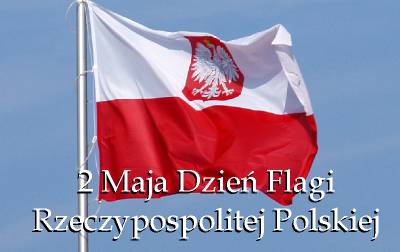 2 majaDzień Flagi Rzeczypospolitej Polskiej,  Dzień Polonii i Polaków za GranicąDzień Flagi obchodzimy na mocy nowelizacji ustawy o godle, barwach i hymnie Rzeczypospolitej Polskiej, uchwalonej przez Sejm 20 lutego 2004 r.Polskie barwy narodowe wywodzą się z barw herbu Królestwa Polskiego i herbu Wielkiego Księstwa Litewskiego. Są odwzorowaniem barw chorągwi polskiej, czyli oficjalnego symbolu państwa od średniowiecza: białego orła na czerwonym tle. Warto wiedzieć, że kolor czerwony na naszej fladze to karmazyn (do 1927 r. cynober), a biały jest srebrnobiały – nie śnieżnobiały.Po roku 2000 powszechne stało się noszenie 2 maja biało-czerwonej kokardy narodowej, który to zwyczaj spopularyzował prezydent RP Lech Kaczyński. Jest on kontynuowany przez jego następców – Bronisława Komorowskiego i obecnie Andrzeja Dudę.